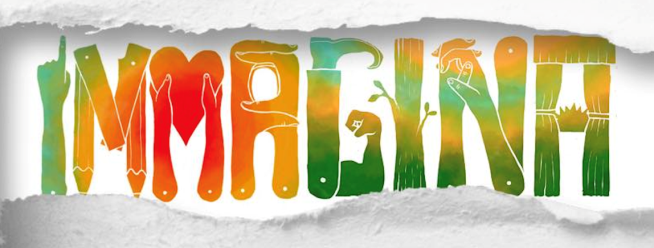 IMMAGINA - Festival Internazionale del Teatro di Figura di Roma 2023IMMAGINA – International Puppets’ Festival of Rome 2023dal 9 al 14 maggio 2023IMMAGINAFestival Internazionale del Teatro di Figura di RomaTEATRI IN COMUNE: Teatro Biblioteca Quarticciolo, Teatro del Lido di Ostia, Teatro Villa Pamphilj
Museo delle Civiltà, Eur SpAMarionette, burattini, ombre e ogni tipo di creatura magica creata dalla fantasia e dal talento di artisti da tutta Europa e dagli Stati Uniti sono i protagonisti di IMMAGINA, FESTIVAL INTERNAZIONALE DEL TEATRO DI FIGURA DI ROMA dal 9 al 14 maggio 2023. I tre Teatri in Comune - Teatro Biblioteca Quarticciolo, Teatro Villa Pamphilj e Teatro del Lido di Ostia - con il Museo delle Civiltà/Ministero della Cultura e l'EUR SpA con la rassegna EUR CULTURE PER ROMA al Giardino delle Cascate propongono un festival diffuso in tutta la città con un calendario di undici spettacoli per un totale di 27 repliche e poi mostre, laboratori, incontri. In scena alcune tra le più significative compagnie di Teatro di Figura dalla Gran Bretagna, Portogallo, Stati Uniti, Olanda e Italia per quattro giorni all’insegna dell’immaginazione e della creatività, per grandi e piccini. GLI SPETTACOLI: DA GIOVEDI’ 11Dal Portogallo due compagnie: SAMarionetas – Teatro & Bonecos in ETC… testo, regia e manipolazione marionette di José Gil, Natacha Costa Pereira e Sofia Vinagre e Imaginar Do Gigante in O grande lago, con il testo e la regia Pedro Saraiva. Dall'Olanda Lichtbende con due spettacoli con Marie Raemakers e Rob Logister, la regia di Jeannette van Steen e le musiche di Wilco Oomkes, Kaat Vanhaverbeke e Jorick Bronius: Fly me to the moon e Ring-Ring. Dagli Stati Uniti Alex and Olmsted’s (Alex Vernon e Sarah Olmsted Thomas) in Milo the Magnificent® e dalla Gran Bretagna Drew Colby in My shadow and me.Dall'Italia ArteVOX Teatro con Briciole di felicità di Anna Maini, con Alessia Candido e Matteo Piovani, ispirato a Il venditore di felicità di Davide Calì e Marco Somà; Principio Attivo Teatro in Casa mobile a pedali. Piccolo viaggio poetico dove accadono cose, di e con Cristina Mileti e Francesca Randazzo, in collaborazione con CpK Lecce e Piero Di Silvestro; la Compagnia Walter Broggini | Teatro Invito in Lear e il suo matto. Dramma per attore e burattini da William Shakespeare, di e con Luca Radaelli e Walter Broggini; Giorgio Gabrielli in Legno, diavoli e vecchiette… storie di marionette e Bruno Leone in Pulcinella racconta.LABORATORI, MOSTRE, VISITE GUIDATE, INCONTRI, LIBRI: DA MARTEDI’ 9IMMAGINA offre otto laboratori gratuiti rivolti ai più piccoli e alle loro famiglie, ma anche ad attori, performer o semplici appassionati con la Compagnia Carlo Colla & figli con Marionette che passione!; con Fernanda Pessolano & Bianco Teatro/Ti con Zero con Non solo per gioco e Per filo e per segno; con la Compagnia Dynamis Teatro con Uno squarcio improvviso; con Drew Colby  e il suo Finding animals in your shadow; con Roberto Capone & Per Fare un Gioco con Cartoni animali; con la Compagnia Teatro Verde di Roma con Storie in baracca; con Diletta Brancatelli e Gianluigi Capone in collaborazione con Danza il tuo Clown con Atti performativi pacifici.Ad arricchire l’offerta del festival anche cinque mostre allestite da martedì 9 a domenica 14 maggio. Al Teatro Villa Pamphilj Nel mondo di Laura. In mostra le opere di Laura Furlan, artigiana e artista imprevedibile. Colori, carte, stoffe, legni, rame, ottone, alluminio, fili di ogni genere insieme a vetri e cristalli, pietre e perle: pezzi unici per osservare il mondo. Al Teatro del Lido a Ostia la mostra fotografica di Ennio Brilli Teatri nel mondo. Un reportage fotografico del laboratorio Un re da marciapiede, laboratorio teatrale espressivo realizzato in Etiopia con i ragazzi di strada di Debre Marcos. Al Teatro Biblioteca del Quarticciolo e al Museo delle Civiltà all'Eur, Burattini dal mondo, una mostra che raccoglie locandine di spettacoli di Teatro di Figura di paesi e epoche diverse, provenienti dalla immensa Collezione Maria Signorelli. Il Museo delle Civiltà ospiterà anche Fiabe italiane, teatri in miniatura. Fiabe di Italo Calvino e Gianni Rodari. Le opere di Fernanda Pessolano - Bianco Teatro: un esercizio immaginativo e narrativo, tra arte e artigianato, per ricostruire un palcoscenico in miniatura, con giochi di scena, oggetti evocativi, boccascena tridimensionali, arredi, quinte e personaggi/marionette di carta fisse e mobili. Immagina offre inoltre visite guidate gratuite grazie al Museo delle Civiltà dove, da martedì 9 a domenica 14, sarà possibile partecipare a Il museo si racconta, un viaggio tra le storie degli oggetti esposti nella collezione, per conoscere il nostro patrimonio e il palazzo che lo ospita e a Tutti in piazza, giochi, burattini, cantastorie e musica animavano le piazze: un percorso che permetterà di scoprire le tradizioni e le usanze di un tempo passato.Due gli incontri sul Teatro di Figura: il primo al Museo delle Civiltà, giovedì 11 alle ore 16.30 dove sarà possibile assistere al Simposio Unima, un incontro per approfondire le tematiche del Simposio di Porto Sant'Elpidio del 2022 “Le Declinazioni Sociali dell’uso della Figura e dell’Oggetto Animato”, che vedrà la partecipazione di esperti del settore e il secondo al Teatro Villa Pamphilj, venerdì 12 dalle ore 11 alle ore 14, con la lezione incontro Storia delle storie per marionette e burattini con Alfonso Cipolla a cura di Università Roma Tre DAMSGrazie a Teatro di Figura, libri In vetrina gli appassionati del Teatro di Figura potranno inoltre consultare gratuitamente per tutta la durata del Festival una ricca vetrina di volumi con ingresso libero presso la Biblioteca Villino Corsini a Villa Pamphilj (del Sistema Biblioteche di Roma - Centri Culturali di Roma Capitale)“Immagina esplora un'arte antica ma moderna, sorprendentemente contemporanea, popolare, libera, partecipata, capace di parlare a tutti e di mischiare, confondere e ribaltare l'alto e il basso.Immagina racconta la bellezza del Teatro di Figura, un universo fatto di burattini, marionette, pupi, ombre, muppets, bunraku, kukla, tìtere, puppets, fantocci, marottes, kukull, damya, putula, shadow, fantoche, nukke, papeti,... un cosmo di materia e mestieri, di arte e artiste e artisti incredibili.Immagina è un festival diffuso, condiviso, fortemente voluto: un momento di incontro con il Teatro di Figura di respiro internazionale. A Roma, culla di tante iniziative importanti, vetrina che attira su di sé gli occhi di tutto il mondo. Sin dall'inizio, come Teatri in Comune, abbiamo creduto nell'idea di un'azione teatrale disseminata in diversi luoghi della città, di un teatro che va incontro al pubblico, nell'idea di prossimità e di sostenibilità che ci sta a cuore da sempre.  Al Teatro Villa Pamphilj, Teatro del Lido di Ostia e Teatro del Quarticciolo in questa terza edizione si aggiungono il Museo delle Civiltà - Ministero della Cultura e Eur Spa con la rassegna EUR CULTURE PER ROMA -Giardino delle Cascate, un segnale importante di apertura a visioni culturali e artistiche diverse.Immagina è anche questo: sinergie che si muovono, un cerchio che si allarga costantemente, incontri che diventano progetti e pensieri che si fondono e danno vita a nuove prospettive.Immagina: 11 spettacoli, 27 repliche, 11 laboratori, 5 mostre, 5 Paesi, 2 continenti per una festa lunga 6 giorni dedicata a un pubblico di tutte le età. Immagina è un altro modo di guardare la realtà” La Direzione ArtisticaIMMAGINA 2023 è realizzato con il Patrocinio di UNIMA Italia - Unione Internazionale della MarionettaBIGLIETTI: intero 7 € • ridotto 5 €mostre a ingresso gratuito • laboratori gratuiti con prenotazione obbligatoriaper il Museo delle Civiltà: ingresso al Museo 5€ • gratuito fino a 18 anni • attività all’interno gratuite INFO e PRENOTAZIONITEATRO BIBLIOTECA QUARTICCIOLOVia Ostuni, 8 | 00171 Roma tel. 06.69426222 • biglietteria@teatrobibliotecaquarticciolo.itBiglietti anche su www.vivaticket.comTEATRO DEL LIDO DI OSTIAVia delle Sirene, 22 | 00121 Ostia (Roma) tel. 06.5646962 • promozione@teatrodellido.itBiglietti anche su www.vivaticket.comTEATRO VILLA PAMPHILJVia di S. Pancrazio, 10 | 00152 Roma tel. 06.5814176 • scuderieteatrali@gmail.comMUSEO DELLE CIVILTÀPiazza Guglielmo Marconi, 8 | 00144 Roma tel. 327.5724090, 06.5926148 • cooperativaphoenix@hotmail.itGIARDINO DELLE CASCATE PARCO CENTRALE DELL’EURPasseggiata del Giappone | 00144 Roma tel. 338.7334927 • a.russo@romaeur.itBiglietti su www.vivaticket.comUfficio stampa IMMAGINA Festival Internazionale di Teatro di Figura di RomaTeatro del Lido - Teatro di Roma: Amelia Realino - ufficiostampa@teatrodiroma.netTeatro Biblioteca Quarticciolo: Antonella Mucciaccio - amucciaccio@strategic-partners.orgTeatro Villa Pamphilj: Fabiana Manuelli - stampa@fabianamanuelli.itMuseo delle Civiltà: Lara Facco - museodellecivilta@larafacco.comEur SpA: Margherita Filipponi - m.filipponi@romaeur.it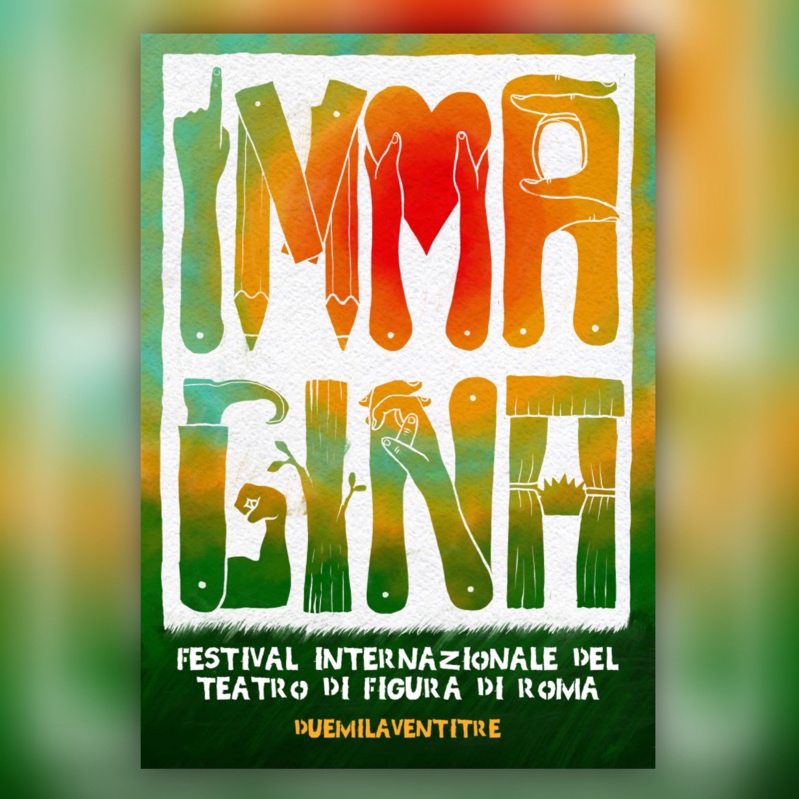 SPETTACOLITEATRO DEL LIDO DI OSTIA giovedì 11 ore 9.30 TEATRO BIBLIOTECA QUARTICCIOLO venerdì 12 ore 9.30ArteVOX Teatro (IT)BRICIOLE DI FELICITÀdi Anna Maini ispirato a Il venditore di felicità di Davide Calì e Marco Somà, Kite Edizioni regia ArteVOX Teatro 
consulenza artistica David Faraco con Alessia Candido e Matteo Piovanicostruzione muppet Sig. Formicola e Marco Lucci | Laborincolodai 4 anni in su • durata: 50’ tecnica: pupazzi a grandezza naturale, videoproiezioniGli abitanti di un bosco di case sospese cercano la felicità, venduta in barattoli dal misterioso Venditore di Felicità. Quando scoprono che la felicità non si può comprare, intraprendono un’avventura che li porterà a scoprire, tutti assieme, il vero segreto della felicità. Protagonisti dello spettacolo 8 muppet a taglia umana, immersi in ambientazioni magiche create da illustrazioni animate.TEATRO DEL LIDO DI OSTIA venerdì 12 dalle ore 13 alle 20 TEATRO VILLA PAMPHILJ sabato 13 dalle ore 12 alle 19 MUSEO DELLE CIVILTÀ domenica 14 dalle ore 12 alle 18.15Principio Attivo Teatro (IT)CASA MOBILE A PEDALI piccolo viaggio poetico dove accadono cosedi e con Cristina Mileti e Francesca Randazzo in collaborazione con CpK Lecce e Piero Di Silvestrodai 4 anni in su • durata: 20’ tecnica: teatro d’oggetti e narrazioneper 2 spettatori alla volta fino ai 5 anni necessaria presenza di un adultoUn’esperienza immersiva all’interno di una piccola casa di legno su ruote abitata da Olinca e Petrilla Giramondo, che pedalano in giro per il mondo alla scoperta di chi lo abita. Un microcosmo abitato da racconti segreti, atmosfere sospese, oggetti appartenuti ad altri, scambiati o ricevuti in regalo. TEATRO BIBLIOTECA QUARTICCIOLO giovedì 11 ore 10 MUSEO DELLE CIVILTÀ venerdì 12 ore 10 TEATRO DEL LIDO DI OSTIA sabato 13 ore 18 TEATRO VILLA PAMPHILJ domenica 14 ore 11SAMarionetas – Teatro & Bonecos (PT)ETC… testo, regia e manipolazione marionette José Gil, Natacha Costa Pereira e Sofia Vinagre costruzione marionette Natacha Costa Pereira e José Gildai 3 anni in su • durata: 45’ tecnica: pupazzi da tavolo, senza parolePiccole storie di persone e gatti.Uno spettacolo senza parole che ha viaggiato per il mondo facendo divertire spettatori di tutte le età. Sul palco, personaggi scolpiti nella spugna, suoni e movimenti al posto delle parole, azioni innocenti che diventano comiche e che trasportano il pubblico in un universo magico e incantato.TEATRO VILLA PAMPHILJ venerdì 12 ore 18Lichtbende (NL)FLY ME TO THE MOONtesto, sceneggiatura, elementi visivi Marie Raemakers e Rob Logister regia Jeannette van Steeninterpreti Marie Raemakers e Rob Logister animazione, Wilco Oomkes e Kaat Vanhaverbeke fisarmonica e sintetizzatoreper tutte le età • durata: 45’ tecnica: teatro d’ombra, senza paroleUna fiaba contemporanea che utilizza tecniche di teatro d’ombra e musica dal vivo per raccontare un viaggio attraverso mondi alieni, paesaggi fiabeschi e microcosmi. Le immagini splendidamente disegnate e la magia delle ombre e della luce creano un’esperienza poetica e cinematografica. TEATRO VILLA PAMPHILJ giovedì 11 ore 10.30 TEATRO DEL LIDO DI OSTIA venerdì 12 ore 9 MUSEO DELLE CIVILTÀ sabato 13 ore 17 GIARDINO CASCATE EUR domenica 14 ore 18Compagnia Walter Broggini | Teatro Invito (IT)LEAR E IL SUO MATTO dramma per attore e burattinida William Shakespeare di e con Luca Radaelli e Walter Brogginidai 12 anni in su • durata: 60’ tecnica: teatro di figura e d’attore con burattiniRe Lear di Shakespeare si presenta in una versione inedita ambientata in una baracca di burattini, dove il protagonista è un attore alle prese con i suoi fantasmi di legno.La pièce trae ispirazione dal teatro popolare, dalla farsa e dal teatro dei burattini, per esplorare la tematica della follia e dei contrasti nella tragedia shakespeariana.TEATRO VILLA PAMPHILJ sabato 13 ore 17 GIARDINO CASCATE EUR domenica 14 ore 11Giorgio Gabrielli (IT)LEGNO, DIAVOLI E VECCHIETTE… storie di marionettedi e con Giorgio Gabriellidai 6 anni in su • durata: 60’ tecnica: teatro di figura e d’attorecon marionette, pupazzi, burattiniDopo tanti anni, passati viaggiando e facendo spettacolo con una piccola baracca montata sulle spalle e due burattini, un saltimbanco si ferma a ricordare e a raccontare la sua storia. Con l’uso di personaggi bizzarri costruiti in giro per il mondo, il marionettista presenta vari microspettacoli per narrare il percorso di creazione delle marionette e la sua storia di vita. TEATRO DEL LIDO DI OSTIA venerdì 12 ore 18 TEATRO VILLA PAMPHILJ sabato 13 ore 18.30 MUSEO DELLE CIVILTÀ domenica 14 ore 11 TEATRO BIBLIOTECA QUARTICCIOLO domenica 14 ore 17Alex and Olmsted’s (USA)MILO THE MAGNIFICENT®di e con Alex Vernon e Sarah Olmsted Thomasper tutte le età • durata: 40’ tecnica: pupazzi, senza paroleUn coinvolgente spettacolo di burattini che racconta la storia di un aspirante mago. Una commedia senza parole ispirata agli artisti del Vaudeville del primo Novecento.Utilizzando una tecnica sorprendentemente innovativa, Milo presenta al pubblico una varietà di trucchi magici, che non sempre vanno come previsto. Uno spettacolo perfetto per tutte le età!TEATRO VILLA PAMPHILJ sabato 13 ore 15.30 MUSEO DELLE CIVILTÀ domenica 14 ore 16Drew Colby (UK)MY SHADOW AND MEdi e con Drew Colbydai 4 anni in su • durata: 45’ tecnica: ombre con le maniUno spettacolo che utilizza ombre e luce riflessa per creare un’esperienza magica.Il protagonista e la sua ombra intraprendono un incredibile viaggio in un mondo popolato da creature meravigliose in continuo movimento. Storie dolci e divertenti coinvolgono il pubblico e un finale colorato e strabiliante presenta, tutti assieme, tantissimi personaggi d’ombra realizzati dalle sole mani dell’artista. MUSEO DELLE CIVILTÀ sabato 13 ore 16 TEATRO VILLA PAMPHILJ domenica 14 ore 18Imaginar Do Gigante (PT)O GRANDE LAGOtesto e regia Pedro Saraiva collaborazione al testo Leonor Saraiva Brandãodai 3 anni in su • durata: 40’ tecnica: teatro d’ombra, oggettiAl Polo Nord i colori si fondono nel cielo formando un enorme manto bianco. Mamma orsa e il suo cucciolo giocano insieme e si tuffano nel mare ghiacciato. Ogni giorno che passa, le città si avvicinano sempre di più e causano lo scioglimento della casa degli orsi.MUSEO DELLE CIVILTÀ sabato 13 ore 18.30Bruno Leone (IT)PULCINELLA RACCONTAdi e con Bruno Leoneper tutte le età • durata: 45’ tecnica: burattiniPulcinella alla sua maniera introduce le classiche guarattelle svelando i segreti e le profonde simbologie nascoste dietro a giochi e scherzi che sono invece riti fondamentali per affrontare la vita nel modo migliore.TEATRO BIBLIOTECA QUARTICCIOLO sabato 13 ore 17 TEATRO DEL LIDO DI OSTIA domenica 14 ore 18Lichtbende (NL)RING-RINGproduzione, concetto, tecnica e visuals Marie Raemakers e Rob Logister drammaturgia e regia Jeannette van Steen composizione e arrangiamenti Wilco Oomkes e Jorick Broniusper tutte le età • durata: 45’ tecnica: teatro d’ombra, senza paroleLe avventure di una coraggiosa campanella per biciclette che, separatasi dal suo telaio per un caso sfortunato, cerca il suo telaio perduto attraversando paesaggi incantevoli ma anche luoghi pericolosi, pieni di strane creature e incontri inaspettati. Una storia piena di trovate visive e musiche suggestive. LABORATORI gratuiti – prenotazione obbligatoriamartedì 9 ore 10.30 e ore 15 - MUSEO DELLE CIVILTÀ Compagnia Carlo Colla & figliMARIONETTE CHE PASSIONE!per studenti, appassionati e curiosiUn’opportunità per conoscere le tecniche di animazione e costruzione di marionette, burattini e pupazzi, e scoprire i segreti del loro mondo incantato. Un percorso che affronta i diversi linguaggi del Teatro di animazione rivelando le origini, le evoluzioni, le differenti tecniche, le problematiche culturali, storiche e sociali che hanno caratterizzato la storia del Teatro di figura.giovedì 11 ore 9.30 – MUSEO DELLE CIVILTÀ domenica 14 ore 10.30 – TEATRO BIBLIOTECA QUARTICCIOLO domenica 14 ore 15 – TEATRO VILLA PAMPHILJ Fernanda Pessolano - Bianco Teatro/Ti con ZeroNON SOLO PER GIOCOdai 5 anni in su • per massimo 12 partecipantiBoccascena, sipario, personaggi, fondali e quinte ma soprattutto una storia da animare, un teatrino da costruire. Un incontro per scoprire il mondo dei giocattoli di carta e in particolare dei teatrini di carta.sabato 13 ore 10 - TEATRO VILLA PAMPHILJ Dynamis TeatroUNO SQUARCIO IMPROVVISOper danzatori, performer, artisti.Laboratorio sui principi che regolano l’azione fisica e armonica della scena attraverso la biomeccanica teatrale di Mejerchol’d. sabato 13 ore 11 - MUSEO DELLE CIVILTÀ Fernanda Pessolano - Bianco Teatro/Ti con ZeroPER FILO E PER SEGNOdagli 8 agli 11 anni • per massimo 12 partecipantiPance, gambe e teste, vesti, scarponi e borse, accessori e colori, cartoncini, fili e ferma campioni, per comporre una marionetta mobile, tutto di carta. Un laboratorio per imparare a costruire una marionetta mobile di carta.domenica 14 ore 10 e ore 12 - MUSEO DELLE CIVILTÀ Drew Colby (UK)FINDING ANIMALS IN YOUR SHADOWper famiglieUn laboratorio che introduce all’arte dell’ombrografia, ovvero la creazione di immagini attraverso l’uso dell’ombra, una delle forme più antiche di teatro di figura. I partecipanti impareranno a creare figure di animali e personaggi utilizzando le mani e sviluppare abilità come la coordinazione mano-occhio, la memoria muscolare e il senso del movimento. domenica 14 ore 12.30 - GIARDINO DELLE CASCATE EUR Roberto Capone - Per Fare un GiocoCARTONI ANIMALIper famiglie • ingresso libero senza prenotazioneI partecipanti si troveranno di fronte a un’installazione unica: sculture di cartapesta raffiguranti animali e figure di varie forme e dimensioni. Tutti avranno l’opportunità di esprimere liberamente la propria creatività colorando le sculture in un’azione collettiva. L’associazione fornirà tempere e pennelli. Tutti i materiali utilizzati sono riciclati e riciclabili.domenica 14 ore 15 - MUSEO DELLE CIVILTÀ Compagnia Teatro Verde di RomaSTORIE IN BARACCAdai 6 ai 10 anni • per massimo 15 partecipantiUn laboratorio per giocare con i burattini all’interno della loro baracca. Si sperimenta il gioco teatrale, si inventano storie e si gioca con le parole e le situazioni, con l’aiuto di burattinai esperti. Il laboratorio mette a disposizione due Teatrini di Burattini e alcuni personaggi delle fiabe più famose.domenica 14 ore 15.30 - GIARDINO DELLE CASCATE EUR Diletta Brancatelli e Gianluigi Capone in collaborazione con Danza il tuo ClownATTI PERFORMATIVI PACIFICIper danzatori, performer, artisti info e prenotazioni: tel . 329.8945587 - brancatellidiletta@gmail.comA.P.P. Atti Perfomativi Pacifici ritorna a Roma e, in collaborazione con Danza Il Tuo Clown presenta un laboratorio rivolto a danzatori, performer ed artisti con esperienza in spettacoli dal vivo e improvvisazione. Il laboratorio si compone di due atti: uno incentrato sull’ascolto dello spazio interno ed esterno e l’altro sul tema dell’incontro e del gioco. I posti sono limitati ed è richiesta un’offerta libera per partecipare.MOSTRE da martedì 9 a domenica 14 maggioingresso gratuitoTEATRO VILLA PAMPHILJNEL MONDO DI LAURA  Opere di Laura FurlanArtigiana e artista imprevedibile, ama l’arte, la musica, la moda, il design, il ricamo e il riciclo. Colori, carte, stoffe, legni, rame, ottone, alluminio, fili di ogni genere insieme a vetri e cristalli, pietre e perle portano il suo io a creare o riunire quello che sente e vede. Pezzi unici per osservare il mondo.TEATRO DEL LIDO DI OSTIATEATRI NEL MONDO Fotografie di Ennio BrilliReportage fotografico del laboratorio Un re da Marciapiede, laboratorio teatrale espressivo realizzato in Etiopia con i ragazzi di strada di Debre Marcos. La mostra è realizzata in collaborazione con C.V.M. (Comunità Volontari per il Mondo), Teatro Verde e Festival I Teatri del Mondo di Porto S. Elpidio. TEATRO BIBLIOTECA DEL QUARTICCIOLO e MUSEO DELLE CIVILTÀBURATTINI DAL MONDO    dalla Collezione Maria SignorelliUna mostra che raccoglie locandine di spettacoli di teatro di figura di paesi e epoche diverse, provenienti dalla immensa Collezione Maria Signorelli.MUSEO DELLE CIVILTÀFIABE ITALIANE, TEATRI IN MINIATURA. Fiabe di Italo Calvino e Gianni Rodari 
Opere di Fernanda Pessolano - Bianco TeatroUn esercizio immaginativo e narrativo, tra arte e artigianato, per ricostruire un palcoscenico in miniatura, con giochi di scena, oggetti evocativi, boccascena tridimensionali, arredi, quinte e personaggi/marionette di carta fisse e mobili. Una ricerca che vuole recuperando la tradizione e l’iconografia del teatro e del giocattolo di carta.VISITE GUIDATE
attività gratuite • prenotazione obbligatoriada martedì 9 a domenica 14 - MUSEO DELLE CIVILTÀIL MUSEO SI RACCONTAUn viaggio tra le storie degli oggetti esposti nella collezione, per conoscere il nostro patrimonio e il Palazzo che lo ospita.TUTTI IN PIAZZAGiochi, burattini, cantastorie e musica animavano le piazze. Un percorso che ci permetterà di scoprire le tradizioni e le usanze di un tempo passato.TEATRO DI FIGURA, LIBRI IN VETRINA    ingresso liberoda martedì 9 a venerdì 12 dalle ore 9 alle ore 17 sabato 13 e domenica 14 dalle ore 10 alle ore 16 BIBLIOTECA VILLINO CORSINI - Villa Pamphilj a cura della Biblioteca Villino Corsini | Sistema Biblioteche di Roma - Centri Culturali di Roma CapitalePer tutta la durata del Festival Immagina, sarà presente una vetrina di libri dedicati al Teatro di Figura.SIMPOSIO UNIMA    ingresso liberogiovedì 11 ore 16.30 - MUSEO DELLE CIVILTÀUn incontro per approfondire le tematiche del Simposio “Le Declinazioni Sociali dell’uso della Figura e dell’Oggetto Animato”, tenutosi a Porto S. Elpidio nel luglio del 2022.Questo incontro rappresenta il passo successivo del percorso di ricerca iniziato lo scorso luglio e vedrà la partecipazione di esperti del settore che condivideranno le loro idee ed esperienze. Durante la giornata, verrà presentato il programma del Festival “Arrivano dal Mare”, che si terrà alla fine di maggio, insieme al Simposio UNIMA 2023 che avrà luogo a Formia.www.unima.it STORIA DELLE STORIE per marionette e burattini     ingresso liberovenerdì 12 dalle ore 11 alle ore 14 - TEATRO VILLA PAMPHILJlezione incontro con Alfonso Cipolla a cura di Università Roma Tre DAMSPROGRAMMA GIORNALIEROMARTEDÌ 9 MAGGIOTeatro Biblioteca Quarticciolomostra: BURATTINI DAL MONDOTeatro del Lido di Ostiamostra: TEATRI NEL MONDOTeatro Villa Pamphiljore 9 -17 TEATRO DI FIGURA, LIBRI IN VETRINA (BIBLIOTECA VILLINO CORSINI) mostra: NEL MONDO DI LAURAMuseo delle CiviltàVISITE GUIDATE (Il museo si racconta - Tutti in piazza) ore 10.30 lab: MARIONETTE CHE PASSIONE!ore 15 lab: MARIONETTE CHE PASSIONE!mostra: BURATTINI DAL MONDOmostra: FIABE ITALIANE, TEATRI IN MINIATURAGIOVEDÌ 11 MAGGIOTeatro Biblioteca Quarticcioloore 10 spettacolo: ETC...mostra: BURATTINI DAL MONDOTeatro del Lido di Ostiaore 9.30 spettacolo: BRICIOLE DI FELICITÀ
mostra: TEATRI NEL MONDOTeatro Villa Pamphilj ore 9 -17 TEATRO DI FIGURA, LIBRI IN VETRINA (BIBLIOTECA VILLINO CORSINI) 
ore 10.30 spettacolo: LEAR E IL SUO MATTOmostra: NEL MONDO DI LAURAMuseo delle CiviltàVISITE GUIDATE (Il museo si racconta - Tutti in piazza) ore 9.30 lab: NON SOLO PER GIOCOore 16.30 SIMPOSIO UNIMAmostra: BURATTINI DAL MONDOmostra: FIABE ITALIANE, TEATRI IN MINIATURAVENERDÌ 12 MAGGIO Teatro Biblioteca Quarticcioloore 9.30 spettacolo: BRICIOLE DI FELICITÀmostra: BURATTINI DAL MONDOTeatro del Lido di Ostiaore 9 spettacolo: LEAR E IL SUO MATTOore 13-20 spettacolo: CASA MOBILE A PEDALI ore 18 spettacolo: MILO THE MAGNIFICENT mostra: TEATRI NEL MONDOTeatro Villa Pamphilj 
ore 9 -17 TEATRO DI FIGURA, LIBRI IN VETRINA (BIBLIOTECA VILLINO CORSINI) ore 11-14 STORIA DELLE STORIEore 18 spettacolo: FLY ME TO THE MOONmostra: NEL MONDO DI LAURAMuseo delle CiviltàVISITE GUIDATE (Il museo si racconta - Tutti in piazza)ore 10 spettacolo: ETC...mostra: BURATTINI DAL MONDOmostra: FIABE ITALIANE, TEATRI IN MINIATURASABATO 13 MAGGIOTeatro Biblioteca Quarticcioloore 17 spettacolo: RING-RING mostra: BURATTINI DAL MONDOTeatro del Lido di Ostiaore 18 spettacolo: ETC... mostra: TEATRI NEL MONDOTeatro Villa Pamphilj ore 10 -16 TEATRO DI FIGURA, LIBRI IN VETRINA (BIBLIOTECA VILLINO CORSINI)ore 10 lab: UNO SQUARCIO IMPROVVISOore 12-19 spettacolo: CASA MOBILE A PEDALIore 15.30 spettacolo: MY SHADOW AND MEore 17 spettacolo: LEGNO, DIAVOLI E VECCHIETTE...ore 18.30 spettacolo: MILO THE MAGNIFICENTmostra: NEL MONDO DI LAURAMuseo delle CiviltàVISITE GUIDATE (Il museo si racconta - Tutti in piazza)ore 11 lab: PER FILO E PER SEGNOore 16 spettacolo: O GRANDE LAGOore 17 spettacolo: LEAR E IL SUO MATTO ore 18.30 spettacolo: PULCINELLA RACCONTAmostra: BURATTINI DAL MONDOmostra: FIABE ITALIANE, TEATRI IN MINIATURADOMENICA 14 MAGGIOTeatro Biblioteca Quarticcioloore 10.30 lab: NON SOLO PER GIOCOore 17 spettacolo: MILO THE MAGNIFICENT mostra: BURATTINI DAL MONDOTeatro del Lido di Ostiaore 18 spettacolo: RING-RING mostra: TEATRI NEL MONDOTeatro Villa Pamphilj ore 10-16 TEATRO DI FIGURA, LIBRI IN VETRINA (BIBLIOTECA VILLINO CORSINI)ore 14 spettacolo: ETC...ore 15 lab: NON SOLO PER GIOCOore 18 spettacolo: O GRANDE LAGOmostra: NEL MONDO DI LAURAMuseo delle CiviltàVISITE GUIDATE (Il museo si racconta - Tutti in piazza)ore 10 lab: FINDING ANIMALS IN YOUR SHADOWore 11 spettacolo: MILO THE MAGNIFICENT ore 12-18.15 spettacolo: CASA MOBILE A PEDALIore 12 lab: FINDING ANIMALS IN YOUR SHADOWore 15 lab: STORIE IN BARACCAore 16 spettacolo: MY SHADOW AND MEmostra: BURATTINI DAL MONDOmostra: FIABE ITALIANE, TEATRI IN MINIATURAGiardino delle Cascate Parco dell’Eurore 11 spettacolo: LEGNO, DIAVOLI E VECCHIETTE... ore 12.30 lab: CARTONI ANIMALIore 15.30 lab: ATTI PERFORMATIVI PACIFICIore 17 spettacolo: LEAR E IL SUO MATTO